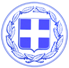 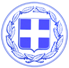                       Κως, 2 Μαΐου 2017ΔΕΛΤΙΟ ΤΥΠΟΥΤην εβδομάδα, από Τρίτη 02-05-2017 έως Παρασκευή 05-05-2017 προγραμματίζεται να εκτελεστούν οι παρακάτω εργασίες ανά Δημοτική Κοινότητα:Δημοτική Κοινότητα ΚωΣυλλογή και αποκομιδή προϊόντων κλάδευσης.Εξομάλυνση δρόμου και παραλίας στα Θερμά.Αποκαταστάσεις πεζοδρομίων.Αποκατάσταση βλαβών δικτύου οδικού φωτισμού.Κατασκευή ραμπών για πρόσβαση ΑΜΕΑ στο κλειστό γυμναστήριο.Δημοτική Κοινότητα ΠυλίουΚαθαρισμός - αποψιλώσεις, κλαδεύσεις στο παραλιακό μέτωπο Μαρμαρίου.Χρωματισμοί αποδυτηρίων και ντουζ στο Μαρμάρι.Καθαρισμός φρεατίων εντός του οικισμού.Δημοτική Κοινότητα ΑσφενδιούΚαθαρισμός φρεατίων στο Ζηπάρι.Καθαρισμός - αποψιλώσεις στο Γυμνάσιο και Δημοτικό Σχολείο.Αγροτική οδοποιία στο παραλιακό μέτωπο Τιγκακίου.Αποψιλώσεις στο δρόμο προς Ζιά (συνεχιζόμενο).Δημοτική Κοινότητα ΑντιμάχειαςΚαλλωπισμός κυκλοφοριακών οδικών κόμβων (κύκλοι Αεροδρομίου, Αστυνομίας).Καθαρισμοί παιδικών χαρών.Καθαρισμός ρείθρων επαρχιακού δρόμου (από Αστυνομία προς Μαστιχάρι).Συλλογή και μεταφορά αστικών απορριμμάτων.Δημοτική Κοινότητα ΚαρδάμαιναςΚαθαρισμός – κλαδεύσεις στην περιοχή «Κεπέχης» και στην ευρύτερη περιοχή.Τοποθέτηση φωτιστικών στην περιοχή «Κεπέχης».Δημοτική Κοινότητα ΚεφάλουΑσπρίσματα στην περιοχή «Τσεσιμέ».Αποψιλώσεις – κλαδεύσεις στον παραλιακό δρόμο Καμαρίου.Αποκαταστάσεις ζημιών Δ.Ε.Υ.Α.ΚΩ.ΕΡΓΑΣΙΕΣ ΤΜΗΜΑΤΟΣ ΠΡΑΣΙΝΟΥΚΛΑΔΕΥΣΗ ΜΕ ΤΗ ΧΡΗΣΗ ΑΝΥΨΩΤΙΚΟΥ ΜΗΧΑΝΗΜΑΤΟΣ ΤΩΝ ΕΥΚΑΛΥΠΤΩΝ & ΚΑΘΑΡΙΣΜΟΣ ΠΑΡΑΦΥΑΔΩΝ ΤΟΥΣ, ΕΠΙ ΤΗΣ ΟΔΟΥ ΑΝΤΙΓΟΝΗΣ (ΑΠΟ ΕΘΕΛΟΝΤΩΝ ΠΑΛΑΙΩΝ ΠΟΛΕΜΙΣΤΩΝ ΕΩΣ ΚΑΙ ΠΡΩΤΗ ΔΙΑΣΤΑΥΡΩΣΗ ΜΕΤΑ ΤΗΝ ΠΥΡΟΣΒΕΣΤΙΚΗ)ΚΛΑΔΕΥΣΗ ΚΑΙ ΚΑΘΑΡΙΣΜΟΣ ΠΑΡΚΟΥ ΓΡΗΓΟΡΙΟΥ Ε’ ΔΙΠΛΑ ΣΤΟ 3Ο ΝΗΠΙΑΓΩΓΕΙΟ (ΕΝΑΝΤΙ ΠΙΑΤΣΑΣ ΤΑΞΙ)ΚΟΠΗ ΧΟΡΤΩΝ ΚΑΙ ΚΑΘΑΡΙΣΜΟΣ ΠΕΡΙΒΑΛΛΟΝΤΟΣ ΧΩΡΟΥ 2ΟΥ ΛΥΚΕΙΟΥ & ΕΞΩΤΕΡΙΚΩΝ ΠΑΡΤΕΡΙΩΝ ΕΜΠΡΟΣΘΕΝ ΤΗΣ ΠΙΣΩ ΕΙΣΟΔΟΥ ΤΟΥΟΛΟΚΛΗΡΩΣΗ ΚΑΘΑΡΙΣΜΟΥ ΚΑΙ ΚΟΠΗΣ ΧΟΡΤΩΝ ΠΑΡΤΕΡΙΩΝ ΟΔΟΥ ΦΙΛΙΝΟΥ (ΑΠΟ ΕΘΕΛΟΝΤΩΝ ΠΑΛΑΙΩΝ ΠΟΛΕΜΙΣΤΩΝ ΕΩΣ ΚΑΙ ΠΕΡΙΜΕΤΡΙΚΑ ΠΑΡΚΟΥ ΚΥΚΛΟΦΟΡΙΑΚΗΣ ΑΓΩΓΗΣ)ΚΑΘΑΡΙΣΜΟΣ ΚΑΙ ΚΟΠΗ ΧΟΡΤΩΝ ΤΡΙΓΩΝΙΚΟΥ ΚΟΜΒΟΥ ΕΘΝΙΚΗΣ ΑΝΤΙΣΤΑΣΕΩΣ (ΕΝΑΝΤΙ ΣΟΥΡΑΣΗ)ΚΑΘΑΡΙΣΜΟΣ-ΑΠΟΨΙΛΩΣΗ ΧΟΡΤΩΝ-ΣΧΗΜΑΤΟΠΟΙΗΣΗ ΦΥΤΟΦΡΑΧΤΗ ΣΤΟΝ Κ.Χ.-ΠΑΡΚΟ ΕΝΑΝΤΙ ΠΑΠΠΑΣΟΛΟΚΛΗΡΩΣΗ ΣΧΗΜΑΤΟΠΟΙΗΣΗ ΦΥΤΟΦΡΑΚΤΗ ΚΑΙ ΑΠΟΨΙΛΩΣΗ ΧΟΡΤΩΝ ΣΤΑ ΔΥΟ ΠΑΡΚΑ ΕΚΑΤΕΡΩΘΕΝ ΤΗΣ Β.ΠΑΥΛΟΥ (& ΓΡΗΓΟΡΙΟΥ Ε’)ΑΠΟΨΙΛΩΣΗ ΧΟΡΤΩΝ ΤΩΝ ΕΜΠΡΟΣΘΕΝ ΠΑΡΤΕΡΙΩΝ ΠΑΡΚΙΝΓΚ ΑΜΠΑΒΡΗ (ΕΜΠΡΟΣΘΕΝ ΠΗΓΑΔΙΟΥ)ΣΥΝΤΗΡΗΣΗ & ΕΠΙΣΚΕΥΗ ΔΙΚΤΥΩΝ ΑΥΤΟΜΑΤΟΥ ΠΟΤΙΣΜΑΤΟΣ ΠΑΡΤΕΡΙΩΝ (ΠΡΩΗΝ ΑΤΕ-Β.ΓΕΩΡΓΙΟΥ-Γ.ΑΒΕΡΩΦ-ΠΑΡΚΙΝΓ ΑΜΠΑΒΡΗ)ΚΛΑΔΕΜΑ - ΣΧΗΜΑΤΟΠΟΙΗΣΗ ΦΥΤΟΦΡΑΧΤΩΝ – ΦΥΤΕΥΣΕΙΣ & ΑΠΟΨΙΛΩΣΗ ΧΟΡΤΩΝ ΜΕ ΣΥΝΕΡΓΕΙΟ ΤΟΥ ΤΜΗΜΑΤΟΣ ΠΡΑΣΙΝΟΥ ΣΤΗΝ ΔΗΜ. ΚΟΙΝΟΤΗΤΑ ΚΕΦΑΛΟΥΓραφείο Τύπου Δήμου Κω